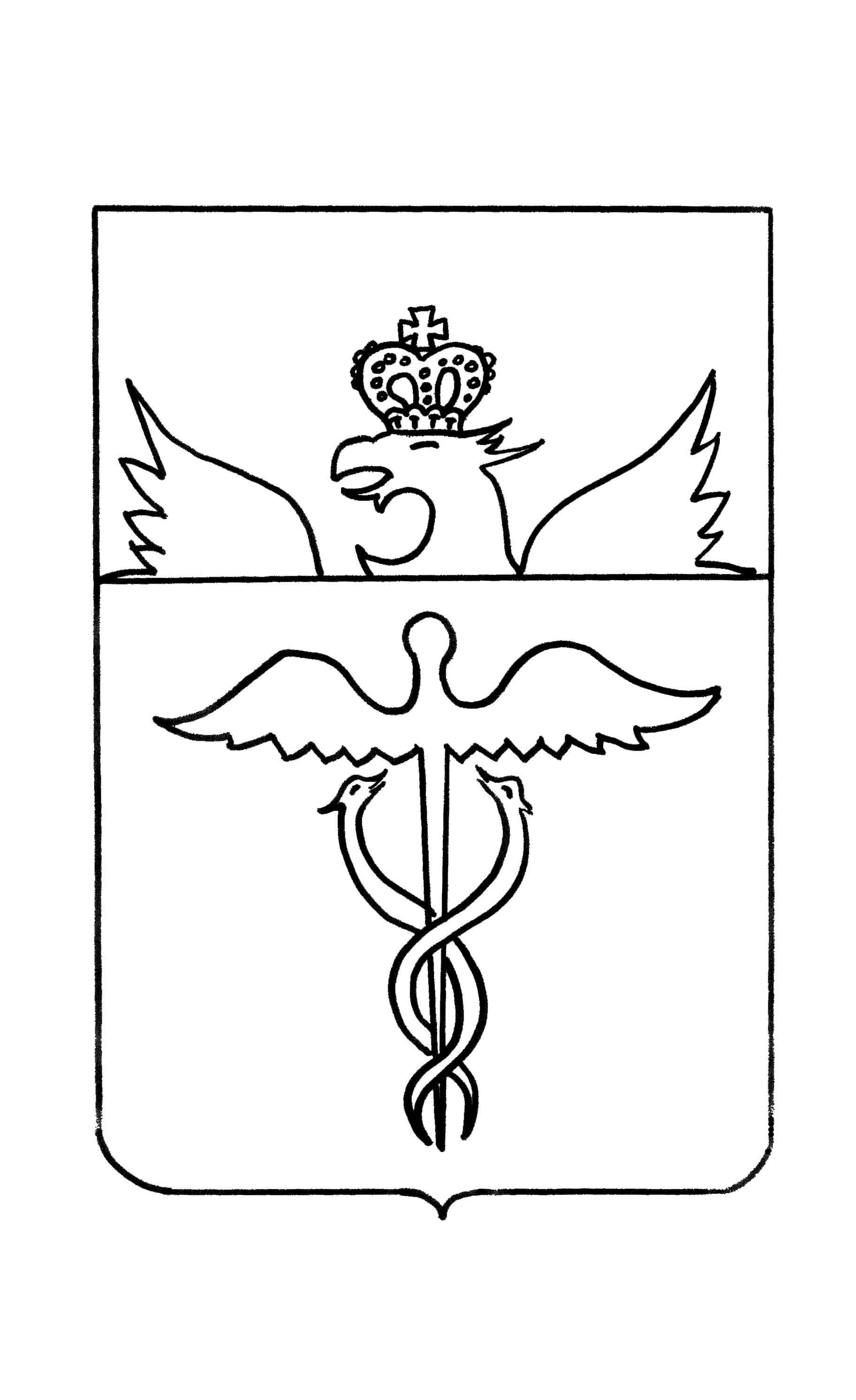 Администрация Озерского сельского поселения Бутурлиновского муниципального районаВоронежской областиПОСТАНОВЛЕНИЕ     от  31июля   2020 года     № 29            с.ОзеркиВ целях увеличения поступлений в консолидированный бюджет Озерского сельского поселения Бутурлиновского муниципального района Воронежской области, администрация  Озерского сельского поселения                                              П О С Т А Н О В Л Я ЕТ:Утвердить прилагаемый План мероприятий по устранению с 1 января2021 года неэффективных налоговых льгот (пониженных ставок по налогам), согласно приложению к настоящему постановлению.Контроль за выполнением настоящего постановления оставляю за собой.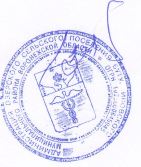           Глава Озерского сельского поселения                             В.А.ЗагоновУтвержденпостановлением администрацииОзерского сельского поселенияот  31.07.2020 г. № 29ПЛАНмероприятий по устранению с 1 января 2021 года неэффективных налоговых льгот (пониженных ставок по налогам).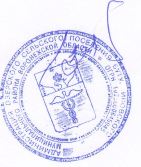    Глава Озерского сельского поселения                             В.А.ЗагоновОб утверждении Плана мероприятий по устранению неэффективных налоговых льгот (пониженных ставок по налогам)№ п/пНаименование мероприятияСрок исполненияОтветственный исполнитель1Проведение анализа налоговой нагрузки налогоплательщиков Озерского сельского поселения в отношении объектов налогообложения, включенных в перечень определяемый в соответствии с пунктом 7 статьи 378.2НК РФ, объектов налогообложения, предусмотренных абзацем 2 пункта 10 статьи 378.2 НК РФдо 15 августа 2021 годаВедущий специалист- главный бухгалтер,инспектор2Обеспечить сбор сведений для оценки социально экономической эффективности предоставленных налоговых льгот, предусмотренных муниципальными нормативными правовыми актамидо 1  ноября 2021г.Ведущий специалист- главный бухгалтер3Подготовка проекта нормативно – правового акта об установлении максимально допустимой ставки по Налоговому кодексу РФдо 1 ноября 2021г.Ведущий специалист администрации 4Обеспечение вступления в силу нормативно- правовых актов :"О налоге на имущество физических лиц"и "О введении в действие земельного налога".до 25 ноября 2021г.Совет депутатов сельского поселения